Date:  December 09, 2015REQUEST FOR QUOTATION RFQ Nº UNFPA /RFQ_EECARO/2015/05Dear Sir/Madam,UNFPA hereby solicits a quotation for the following service:Procurement, installation and configuration of Audio Visual (AV) equipment UNFPA requires the provision of procurement for new AV equipment and maintenance of existing equipment. The selected contractor will deliver and install the equipment, will train UNFPA staff on how to operate the equipment and will provide yearly service and maintenance.This Request for Quotation is open to all legally-constituted companies that can provide the requested products & services in Annex II and have legal capacity to deliver in the country, or through an authorized representative.About UNFPAUNFPA, the United Nations Population Fund (UNFPA), is an international development agency that works to deliver a world where every pregnancy is wanted, every child birth is safe and every young person’s potential is fulfilled.   UNFPA is the lead UN agency that expands the possibilities for women and young people to lead healthy sexual and reproductive lives. To read more about UNFPA, please go to: UNFPA about usII – Service Requirements/Terms of Reference (ToR)Objectives and scope of the ServicesThe UNFPA EECARO intends to equip several rooms of its regional office in Istanbul, Turkey with audio visual systems to update some of the existing equipment. The Agency is looking for a qualified company to contract for purchase of new AV equipment and maintenance of existing one. The selected contractor will deliver and install the equipment, will train UNFPA staff on how to operate the equipment and will provide yearly service and maintenance.The use of AV facilities is intended to provide a framework for meeting activities and events of a wide-ranging scope and nature. The requirements for the AV facilities are therefore first and foremost a high degree of flexibility and future-proofing. In addition, all systems and installations should be based on equipment of very high quality so as to achieve superlative picture and sound quality combined with a simple and intuitive user interface. The following rooms will be updated with new equipment:
- Small corner meeting room on18th floor- Large meeting room on 18th floor Questions Questions or requests for further clarifications should be submitted in writing to the contact person below:The deadline for submission of questions is [Friday, November 17th 2015 at 5:00 PM Istanbul Time]. Questions will be answered in writing and shared with all parties as soon as possible after this deadline.Content of quotationsQuotations should be submitted in a single e-mail whenever possible, depending on file size. Quotations must contain:Technical proposal, in response to the requirements outlined in the service requirements / TORs.Price quotation, to be submitted strictly in accordance with the price quotation form.Both parts of the quotation must be signed by the bidding company’s relevant authority and submitted in PDF format.Instructions for submission Proposals should be prepared based on the guidelines set forth in Section IV above, along with a properly filled out and signed price quotation form, are to be sent by e-mail to the contact person indicated below no later than  : [Wednesday, December 23th 2015 at 5:00 PM Istanbul Time].Please note the following guidelines for electronic submissions:The following reference must be included in the email subject line: RFQ Nº UNFPA /RFQ_EECARO/2015/05 Procurement, installation and configuration of AV Equipment. Proposals that do not contain the correct email subject line may be overlooked by the procurement officer and therefore not considered. The total e-mail size may not exceed 20 MB (including e-mail body, encoded attachments and headers). Where the technical details are in large electronic files, it is recommended that these be sent separately before the deadline. Overview of Evaluation ProcessQuotations will be evaluated based on the technical proposal and the total cost of the services (price quote).The evaluation will be carried out in a two-step process by an ad-hoc evaluation panel. Technical proposals will be evaluated for technical compliance prior to the comparison of price quotes.Award Criteria UNFPA shall award a Professional Service Contract on a fixed-cost basis with duration of 15 (fifteen) days to the lowest-priced technically acceptable offer.Right to Vary Requirements at Time of Award UNFPA reserves the right at the time of award of contract to increase or decrease by up to 20% the volume of services specified in this RFQ without any change in unit prices or other terms and conditions.Payment TermsUNFPA payment terms are net 30 days upon receipt of invoice and delivery/acceptance of the milestone deliverables linked to payment as specified in the contract.Fraud and CorruptionUNFPA is committed to preventing, identifying, and addressing all acts of fraud against UNFPA, as well as against third parties involved in UNFPA activities. UNFPA’s Policy regarding fraud and corruption is available here:  Fraud Policy. Submission of a proposal implies that the Bidder is aware of this policy. Suppliers, their subsidiaries, agents, intermediaries and principals must cooperate with the Office of Audit and Investigation Services of UNFPA as well as with any other oversight entity authorized by the Executive Director of UNFPA and with the UNFPA Ethics Advisor as and when required. Such cooperation shall include, but not be limited to, the following: access to all employees, representatives, agents and assignees of the vendor; as well as production of all documents requested, including financial records. Failure to fully cooperate with investigations will be considered sufficient grounds to allow UNFPA to repudiate and terminate the contract, and to debar and remove the supplier from UNFPA’s list of registered suppliers.A confidential Anti-Fraud Hotline is available to any Bidder to report suspicious fraudulent activities at UNFPA Investigation Hotline.Zero ToleranceUNFPA has adopted a zero-tolerance policy on gifts and hospitality. Suppliers are therefore requested not to send gifts or offer hospitality to UNFPA personnel. Further details on this policy are available here: Zero Tolerance Policy.RFQ ProtestBidder(s) perceiving that they have been unjustly treated in connection with the solicitation or award of a contract may submit a complaint directly to the Chief, Procurement Services Branch at procurement@unfpa.org.Bidder(s) perceiving that they have been unjustly or unfairly treated in connection with a solicitation, evaluation, or award of a contract may submit a complaint to the UNFPA Head of the Business Unit [Mr. Heimo Laakkonen, Regional Director] at [laakkonen@unfpa.org]. Should the supplier be unsatisfied with the reply provided by the UNFPA Head of the Business Unit, the supplier may contact the Chief, Procurement Services Branch at procurement@unfpa.org.DisclaimerShould any of the links in this RFQ document be unavailable or inaccessible for any reason, bidders can contact the Procurement Officer in charge of the procurement to request for them to share a PDF version of such document(s).PRICE Quotation FormQuoted rates must be exclusive of all taxes, since UNFPA is exempt from taxes. Example Price Schedule below: I hereby certify that the company mentioned above, which I am duly authorized to sign for, has reviewed RFQ UNFPA /RFQ_EECARO/2015/05 including all annexes, amendments to the RFQ document (if applicable) and the responses provided by UNFPA on clarification questions from the prospective service providers.  Further, the company accepts the General Conditions of Contract for UNFPA and we will abide by this quotation until it expires. ANNEX I:General Conditions of Contracts:De Minimis ContractsThis Request for Quotation is subject to UNFPA’s General Conditions of Contract: De Minimis Contracts, which are available in: English, Spanish and FrenchANNEX II:Technical Specifications and Scope of WorkPurchase, installation and configuration of AV equipment for the UNFPA EECARO Office1.0 General remarks The UNFPA EECARO intends to equip several rooms of its regional office in Istanbul, Turkey with audio visual systems to update some of the existing equipment. The Agency is looking for a qualified company to contract for purchase of new AV equipment and maintenance of existing one. The selected contractor will deliver and install the equipment, will train UNFPA staff on how to operate the equipment and will provide yearly service and maintenance.The use of AV facilities is intended to provide a framework for meeting activities and events of a wide-ranging scope and nature. The requirements for the AV facilities are therefore first and foremost a high degree of flexibility and future-proofing. In addition, all systems and installations should be based on equipment of very high quality so as to achieve superlative picture and sound quality combined with a simple and intuitive user interface.The following rooms will be updated with new equipment:
- Small corner meeting room on18th floor- Large meeting room on 18th floor2.0 Small Corner meeting room 18th floorThe room is intended to serve as a standalone conference room. The room should be equipped with following. Proposed offer should include all equipment cost, cabling, installation, configuration, setup and training.− 65” wall mounted LED-backlit HDTV− Sound system with 6 wired table microphones and mixer  2.1 HD TV screenA 65” TV screen will be mounted into the wall from 100 cm above the floor. The size of the screen will make it possible to show several images at a time and/or presentations requiring high resolution. The TV screen shall meet the following specifications: 

Panel specifications
Screen Size:	65" (64.5” diagonal) 
Resolution: 	3840 x 2160 or better
Display Type:	UHD LED with Edge Backlighting

Dimensions / weight
TV without Stand (WxHxD):	140 x 90 x 6 cm or smaller
TV without Stand weight:	Max. 35 kgVideo
Dynamic Color Enhancer: Must be supported
1:1 Pixel Matching:	HDMI, Component, RF: 1080i, 1080p, 720pAudio
Speaker System:	2 Channel Speaker System
Audio Output Power: 35W or higher
Mono/Stereo/Dual (MTS/SAP):	Must be supported
Dolby Digital Decoder:	Must be supportedAv inputs/outputs
RF In (Antenna/Cable):	Minimum 1 
Component Video In(Y, Pb, Pr + Audio): Minimum 1
HDMI:	Minimum 3
USB 3.0: Minimum 3
Digital Audio Out (Optical):	1 
LAN: 	1 
RS-232 (mini jack):	1Power
Energy star certification: Requested
Power supply (v): 100v - 240v, 50/60 Hz
Standby power consumption: Must be under 0.3WAccessories: 
Remote controller, 
Wall mount kit 
European style power cable
User manualWarranty: Minimum 1 Year Parts & Labor2.2 Sound systemThe sound system shall meet the following specifications:- Proposed system should be compatible and must be integrated to existing Audio Visual system. List of the equipment which is already installed can be found in Annex.1.2.2.1 6 (six) cardioid bidirectional wired microphones: The microphones shall be a surface mounted, black electret condenser microphone with three cardioid polar pattern elements, each with individual channel output (Three element 90-0-90 mic, adjustable to 120-120-120 degrees). The microphone shall include a logic enabled, bi-colored status indicator ring and programmable mute switch. The microphone shall be resistant to RF interference from portable mobile and handheld devices. Sensitivity -46 dBV/PaFrequency response 50 Hz to 20 kHzDirectivity 0°/180° > 20 dB (1 kHz)Equivalent noise 20 dBA (SPL)Maximum sound pressure level 125 dB (THD<3%)Optional: earphone output, Earphone output 10 mW, Earphone load impedance >16 Ohm2.2.2 Digital Automatic Mixer: Mixer should support automatic mixing and reduced background noise through dynamic channel gating and attenuationDB25 or logic-enabled block connectors each with 8 inputsPer channel direct outputs for use as an insert to a mixing console or recordingMix A and B outputs with selectable mic or line level connect to a sound reinforcement system, mixing console, or recording device, Individual channel control for quick adjustment of gain, limiter, EQ, and solo/mute Should support browser-based control software for control, monitoring, routing and configurationBuilt-in telephone interface and speaker amplifier for standalone conferencing applicationsShould be compatible with existing Crestron control systemMixer to be installed in the meeting hall 2’s rack cabinetMixer Audio PerformanceConditions: Unless otherwise specified, all measurements are performed with a 20 Hz to 22 kHzBW limit (no weighting)Frequency Response: 20 Hz to 22 kHz ±1dBNoise (EIN): -126 dBu, 22 kHz BW, max gain,Rs=150 ΩTHD+N: <0.02%Dynamic Range: 100 dB (non A-weighted)Crosstalk <-91 dB re 20 dBu @ 20 kHz channel to channelAuto Mixer ParametersNumber of Open Microphones (NOM)PA Adaptive ModeFirst Mic Priority ModeLast Mic ModeMaximum # of Mics ModeAmbient LevelGate Threshold AdjustOff Attenuation AdjustHold TimeDecay RateMicrophone Input ConfigurationInput Gain AdjustMic or Line LevelPhantom Power on/offEcho Cancellation on/offNoise Cancellation on/offFiltersAll PassLow PassHigh PassNotchPEQMute on/offChairman Override on/offAGC on/offAutomatic Level Control on/offAuto Gate/Manual gateAdaptive Ambient on/offPre-AEC channelAssignable Processing BlocksFiltersAll passLow passHigh passLow shelvingHigh shelvingParametric EQNotchCD HornCrossoversBesselButterworthLinkwitz-RileyDelay; adjustable up to 250 msLine Inputs Push-on mini-terminal block, balanced, bridgingImpedance: < 10 KΩNominal Level: 0 dBuMaximum Level: 20 dBuFor location of microphones other equipment, please see layout of corner room below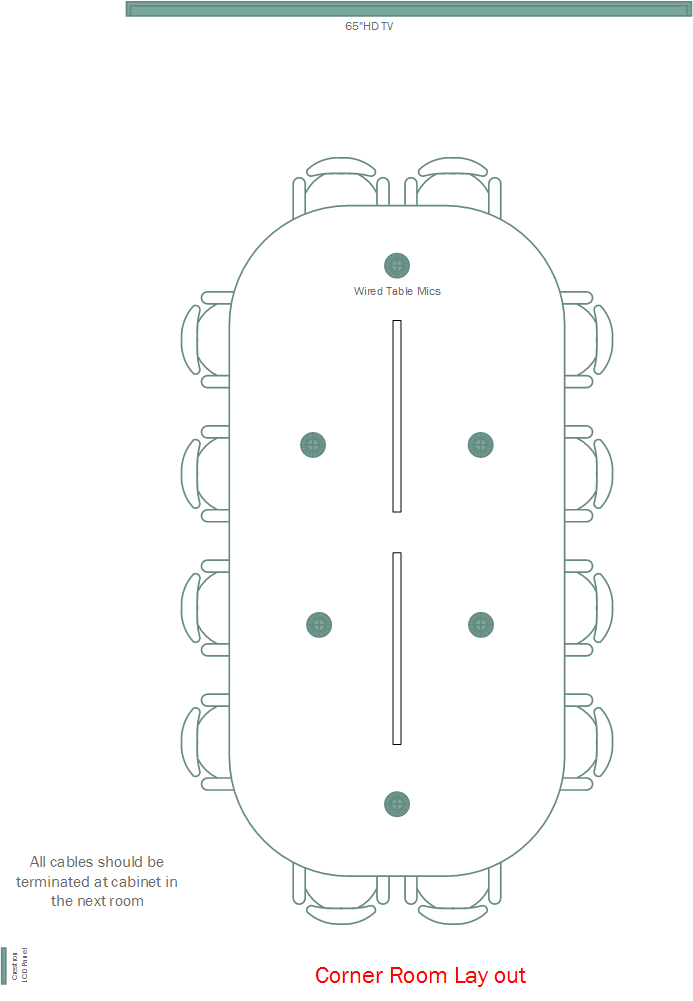 3.0 Large meeting room 18th floorThe room is intended to serve as a multi-function conference facility. It can be used either as a whole or as a three separated zone.The room should be equipped with following:− 65” wall mounted LED-backlit HDTV− Sound system with 14 wireless microphones and mixer3.1 HD TV screenA 65” TV screen will be mounted into the wall from 100 cm above the floor. The size of the screen will make it possible to show several images at a time and/or presentations requiring high resolution. The TV screen shall meet the following specifications: 

Panel specifications
Screen Size:	65" (64.5” diagonal) 
Resolution: 	3840 x 2160 or better
Display Type:	UHD LED with Edge Backlighting

Dimensions / weight
TV without Stand (WxHxD):	140 x 90 x 6 cm or smaller
TV without Stand weight:	Max. 35 kgVideo
Dynamic Color Enhancer: Must be supported
1:1 Pixel Matching:	HDMI, Component, RF: 1080i, 1080p, 720pAudio
Speaker System:	2 Channel Speaker System
Audio Output Power: 35W or higher
Mono/Stereo/Dual (MTS/SAP):	Must be supported
Dolby Digital Decoder:	Must be supportedAv inputs/outputs
RF In (Antenna/Cable):	Minimum 1 
Component Video In(Y, Pb, Pr + Audio): Minimum 1
HDMI:	Minimum 3
USB 3.0: Minimum 3
Digital Audio Out (Optical):	1 
LAN: 	1 
RS-232 (mini jack):	1Power
Energy star certification: Requested
Power supply (v): 100v - 240v, 50/60 Hz
Standby power consumption: Must be under 0.3WAccessories: 
Remote controller, 
Wall mount kit 
European style power cable
User manualWarranty: Minimum 1 Year Parts & Labor3.2 Sound systemThe sound system shall meet the following specifications:- Proposed system should be compatible and must be integrated into existing Audio Visual system. List of the equipment which is already installed can be found in Annex.2.3.2.1 14 (fourteen) Gooseneck Wireless Transmitter: Cardioid type, 10" (25.4 cm) with bi-color status indicatorBi-directional wireless should be supportedShould have earphone output to enable listen to audio from a return channel for translation, cueing, or program materialShould have programmable mute button to customize local or remote muting behavior per application, with options including push-to talk, push-to-mute, and external controlAES 256-bit encryption for secure wireless transmission must be supportedWireless coverage should be minimum 50 metersShould warn by emitting beeping sound when range limit is exceededLi-ion batteries should provide power up to 9 hours of continuous use and batteries should charge to full in 2 hoursUSB charging should be supported for “always on” usage3.2.2 2 (two) Wireless Handheld Transmitter: AES 256-bit encryption for secure wireless transmission must be supportedWireless coverage should be minimum 50 metersShould warn by emitting beeping sound when range limit is exceededLi-ion batteries should provide power up to 15 hours of continuous use and batteries should charge to full in 2 hoursUSB charging should be supported for “always on” usage3.2.3 2 (two) Wireless Transceiver:Wall/ceiling mounting kit should be providedShould be connected to system over Ethernet cable (PoE compatible)Minimum 8 channels should be supportedBi-directional wireless should be supported to provide return channel audio to wireless transmitters and enables real time remote control of all wireless microphone settingsShould automatically scan available spectrum, coordinate clean frequency assignments, and move channels away from unexpected interferenceAES 256-bit encryption for secure transmission must be supportedDiagnostic LEDs should be available for easy visual reference to system activity and indicate power, wireless connection, and network audio status3.2.4 1 (one) Audio Network Interface:Analog connections: 8 block connector channel outputs, with 2 block connector inputsSystem should enable to split big meeting room into three independent zone. Eacj zone should  Four gigabit Ethernet port required for connection to the Access Point Transceiver and Networked Charging Stations, third party control systems, and corporate networksEthernet connectivity should be able send audio and control signals over long cable runs of up to 300 feet or anywhere over a corporate networkPower over Ethernet: At least one of the rear panel switch supplies power over Ethernet to the Access Point Transceiver for simplified installationFront panel controls: Mute or solo channels and set input/output levels should be easily done from the front panelBuilt-in telephone interface and speaker amplifier for standalone conferencing applications.Software control: Access to control system from a networked computer for input/output levels and port configuration should be possible- 1 (one) Charging Station:Minimum 8 port charging station compatible with offered wireless transmittersRemote charge status monitoring through Ethernet should be possibleOvercharge protection should exist to avoid battery damage and to extend battery life cycleFor location of microphones other equipment, please see layout of big meeting room below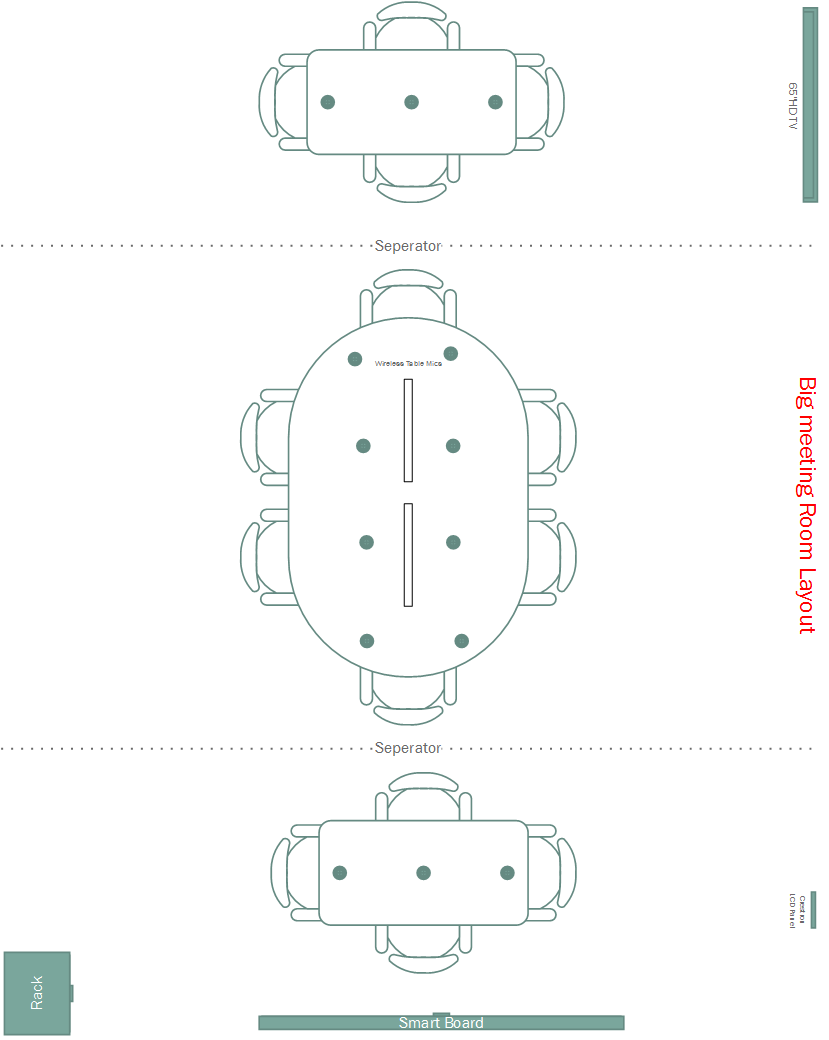 Annex.1 Corner Meeting Room Existing AUDIO/VIDEO & AUTOMATION SYSTEMAnnex.2 Big Meeting Room Existing AUDIO/VIDEO & AUTOMATION SYSTEMName of contact person at UNFPA:Esra KahveciogluTel Nº:+90 212 705 36 65Email address of contact person:kahvecioglu@unfpa.orgName of contact person at UNFPA:Esra KahveciogluEmail address of contact person:eecaro.procurement@unfpa.orgName of Bidder:Date of the quotation:Request for quotation Nº:UNFPA /RFQ_EECARO/2015/05Currency of quotation:USDDelivery charges based on the following 2010 Incoterm: Validity of quotation:(The quotation shall be valid for a period of at least 3 months after the submission deadline.)ItemDescriptionNumber itemsTotalTotal165” HD TV22Cardioid bidirectional wired microphones63Digital Automatic Mixer14Gooseneck Wireless Transmitter145Wireless Handheld Transmitter:26Wireless Transceiver27Audio Network Interface18Charging Station:1Total Out of Pocket ExpensesTotal Out of Pocket ExpensesTotal Out of Pocket ExpensesTotal Out of Pocket Expenses$$Total Contract Price (Professional Fees + Out of Pocket Expenses)Total Contract Price (Professional Fees + Out of Pocket Expenses)Total Contract Price (Professional Fees + Out of Pocket Expenses)Total Contract Price (Professional Fees + Out of Pocket Expenses)$$Name and titleDate and placeDate and placeNOBRANDMODELDESCRIPTIONQTYUNIT1SHARPPG-D3050W16:10 DLP 3000 ANS PROJECTION1pcs2PROJECTION CEILING MOUNT BRACKET1pcs3DRAPERTARGA99"/252 cm 119 x 221 MOTORIZED SCREEN1pcs4SONYBLU-RAY DVD PLAYER1pcs5EXTRONCrossPoint Ultra 84 HVA8x4 Ultra-Wideband Matrix Switcher with ADSPTM for RGB and Stereo Audio1pcs6BEYERDYNAMICSHM 22 H SW SETMiniature condenser gooseneck mic, black, for hanging ceiling mounting, with cable 8 m (26 ft.), incl. pre-amplifier CV 15 PV-N(C)-R4pcs7BEYERDYNAMICSHM 22 H SW SETAcoustic Echo Canceling MICROPHONE1pcs8AVUNOsC62-WAY 6" CEILING SPEAKER6pcs9BIAMPNEXIA TC8 wide-band TrueSoundTM AEC inputs, 2 mic/line inputs, 4 mic/line outputs, & telephone interface. DSP for teleconferencing applications.1pcs10BIAMPNEXIA VC8 wide-band TrueSoundTM AEC inputs, 2 mic/line inputs, 4 mic/line outputs, & codec interface. DSP for videoconferencing applications.1pcs11BIAMPCPA130Dual 65 watt/channel @ 4 ohms passively cooled amp1pcsBIAMPD60EQ60 watt amplifier, distribution autoformer, and 9-band graphic EQ (†)1pcs12CRESTRONAV2Economical Dual Bus Control System. 1 Z-Bus slot, optional CAGE2 card cage adds 3 Y-Bus slots. Built-in Power Supply1pcs13CRESTRONC2ENET-1Single Port 10/100BaseT Ethernet Card with e-Control®2 for ZBus Expansion Slot1pcs14CRESTRONDIN-2MC2DIN Rail Motor Control, 2 feeds, 2 channels1pcs15CRESTRONTPMC-8LB-T KITIsys i/O 8.4" Wall Mount Touchpanel Media Center, Black, Textured. Includes TPMC-8L-FPB-T_BLANK button faceplate and TPMC-8L-FPB-T-NBBLANK no-button faceplate.1pcs16CRESTRONCNPWSI-75Cresnet Power Supply, 75 watt - International Version, 230V1pcsNOBRANDMODELDESCRIPTIONQTYUNIT1SHARPPG-D3050W16:10 DLP 3000 ANS PROJECTION1pcs2PROJECTION CEILING MOUNT BRACKET1pcs3DRAPERTARGA99"/252 cm 119 x 221 MOTORIZED SCREEN1pcs4SONYBLU-RAY DVD PLAYER1pcs5EXTRONCrossPoint Ultra 88HVA8x8 Ultra-Wideband Matrix Switcher with ADSPTM for RGB and Stereo Audio1pcs6BEYERDYNAMICSHM 22 H SW SETMiniature condenser gooseneck mic, black, for hanging ceiling mounting, with cable 8 m (26 ft.), incl. pre-amplifier CV 15 PV-N(C)-R8pcs7BEYERDYNAMICSHM 22 H SW SETAcoustic Echo Canceling MICROPHONE3pcs8AVUNOsC62-WAY 6" CEILING SPEAKER10pcs9BIAMPAudiaFLEX CMAudiaFLEX chassis with CobraNet® Module, 2RU1pcs10BIAMPAEC-2HD2-channel TrueSoundTM acoustic echo canceling card2pcs11BIAMPVoIP-22-channel Voice over Internet Protocol card1pcs12BIAMPPA-22-channel power amplifier output card4pcs13BIAMPIP-22-channel mic/line input card4pcs14BIAMPAudiaEXPI-44 mic/line analog inputs to CobraNet output, PoE1pcs15POE HUB1pcs16CRESTRONAV2Economical Dual Bus Control System. 1 Z-Bus slot, optional CAGE2 card cage` adds 3 Y-Bus slots. Built-in Power Supply1pcs17CRESTRONC2ENET-1Single Port 10/100BaseT Ethernet Card with e-Control®2 for ZBus Expansion Slot1pcs18CRESTRONCAGE23-Card Y-Bus Expansion Cage for AV21pcs19CRESTRONC2COM-22 Port RS-232/422/485 Card for Y-Bus Expansion Slot1pcs20CRESTRONDIN-8SW8-IDIN Rail High-Voltage Switch, 8 feeds, 8 channels1pcs21CRESTRONTPMC-8LB-T KITIsys i/O 8.4" Wall Mount Touchpanel Media Center, Black, Textured. Includes TPMC-8L-FPB-T_BLANK button faceplate and TPMC-8L-FPB-T-NBBLANK no-button faceplate.1pcs22CRESTRONTPMC-8XCrestron's Isys i/O TPMC-8X is a compact, stylish Wi-Fi touchpanel featuring the Windows® XP Embedded OS to deliver a 2-way wireless control solution with blazingly fast performance and native capabilities for browsing the Internet, streaming multimedia, and much more. A brilliant 8.4" active-matrix SVGA display and 16-bit color depth combine to produce stunning 3D graphics using DNav dynamic menu objects, dynamic graphics and text, animations, multimode objects, PNG translucency, and exclusive SynapseTM image rendering - all with astonishing speed.1pcs23CRESTRONTPMC-8X-DSDesktop Docking Station for TPMC-8X1pcs24CRESTRONCNPWSI-75Cresnet Power Supply, 75 watt - International Version, 230V1pcs